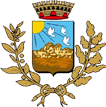 Comune di Roccapalumba* Paese delle Stelle *Provincia Regionale di PalermoAll’Ufficio Personale SEDERichiesta effettuazione Lavoro straordinario.  Il sottoscritto_____________________________________ con la presente, chiede di rientrare in servizio fuori dall’ORARIO ORDINARIO, il giorno____________________dalle ore ___________ alle ore__________ dando atto che l’effettuazione di dette ore di lavoro straordinario scaturisce dalla seguente motivazione :Visto /si Autorizza a condizione che le maggiori prestazioni orarie siano recuperate con riposo compensativo entro 15 gg e, comunque – pena la decadenza - entro il bimestre successivo.        Il Richiedente                                                        Il Responsabile del Settore____________________                                                    ___________________________                         